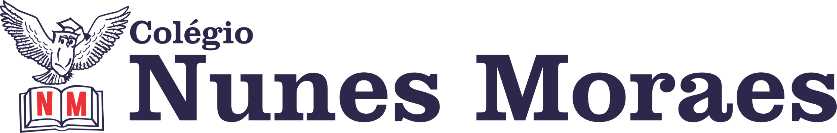 “Fazer o que você gosta é liberdade.Gostar do que você faz é felicidade.”1ª aula: 7:20h às 8:15h – INGLÊS – PROFESSOR: CARLOS ANJO1º passo: Audio files do capítulo 9, communication;Áudios: Serão disponibilizados no WhatsApp.2º passo: Resolver as questões da página 80 (1 a 5);3º passo: Acompanhar correção e tirar dúvidas;4º passo: Enviar a foto da atividade de classe corrigida para a coordenação: Página 80 (1 a 5).Durante a resolução dessas questões o professor Carlos Anjo vai tirar dúvidas no WhatsApp (9.92745798)Faça foto das atividades que você realizou e envie para coordenação Flay (9.9198-6443)Essa atividade será pontuada para nota.2ª aula: 8:15h às 9:10h – CIÊNCIAS– PROFESSORA:  RAFAELLA CHAVES1º passo: Correção da pós aula - Suplementar - 2, página 79, questões 1 e 4.2º passo: Assistir a vídeo aula no link: https://www.youtube.com/watch?v=UBSDlETeGwY (com duração de 17 minutos e 17 segundos).3º passo: Atividade de sala –SAS/Agora é com você, página 92, questões 1 a 3.ESTAREI DISPONÍVEL NO WHATSAPP PARA TIRAR SUAS DÚVIDAS.  4º passo: Dica de leitura: Para ir além, página 93 – O ar de Nova Délhi: quando a poluição se torna visível. 5º passo: Atividade pós aula: Ler e descobrir, página 91, questões 1 e 2.ATENÇÂO: Atividade pós aula deverá ser fotografada e enviada por WhatsApp.Durante a resolução dessas questões a professora Rafaella vai tirar dúvidas no WhatsApp (9.9205-7894)Faça foto das atividades que você realizou e envie para coordenação Flay (9.9198-6443)Essa atividade será pontuada para nota.

Intervalo: 9:10h às 9:45h3ª aula: 9:45h às 10:40 h – HISTÓRIA – PROFESSORA:  ANDREÂNGELA COSTA1º passo: Enviem as fotos com as resoluções da atividade pós-aula para o número privado da profª Andreângela.Questões da(s) página(s) 80 e 81 (q. 2) no livro SAS.Questões da(s) página(s) 82 e 83 (q. 3 e 4) no livro SAS. Obs: as questões são objetivas.2º passo: Correção das questões indicadas no 1º passo. Será disponibilizada no grupo do WhatsApp da turma.3º passo: Assistir a vídeo aula. Acesse o link a seguir.https://drive.google.com/file/d/1vwpHhBYijbneunGiAmKjAX8HuctfTqR9/view?usp=drive_web4º passo: Responder as questões da(s) página(s) 88 (q.1 e 2) no livro SAS. 5º passo: Correção das questões indicadas no 5º passo. Será disponibilizada no grupo do WhatsApp da turma.6º passo: Atividade a ser realizada pós-aula:Questões da(s) página(s) 89 (q. 3 e 4) no livro SAS.Durante a resolução dessas questões a professora Andreângela vai tirar dúvidas no WhatsApp (9.9274-3469)Faça foto das atividades que você realizou e envie para coordenação Flay (9.9198-6443)Essa atividade será pontuada para nota.4ª aula: 10:40h às 11:35h - GEOGRAFIA – PROFESSOR: ALISON ALMEIDA1º passo: Envie para o professor a foto com atividade pós aula - (Atividade Suplementar) Página: 121 Questão: 01Faça a correção. Ela será disponibilizada pelo professor no início da aula no grupo da turma2º passo: Faça a leitura das páginas 76 a 77 (SAS)3º passo: Assista a vídeo aula disponível no link abaixo:https://www.youtube.com/watch?v=Y4wra_zk1u4 (Assista a partir dos 11 min. e 23 segs.)4º passo: Faça a atividade: Atividade extra disponibilizada no grupo da turma.5º passo: Faça correção.O professor disponibilizará a correção no grupo da turma.6º passo: Atividade Pós Aula: (SAS) Página: 86  Questão: 03Durante a resolução dessas questões o professor Alison vai tirar dúvidas no WhatsApp (9.9107-4898)Faça foto das atividades que você realizou e envie para coordenação Flay (9.9198-6443)Essa atividade será pontuada para nota.PARABÉNS POR SUA DEDICAÇÃO!